Name:Last Name:Academic degree: Current occupation: Name of Institution you are working for:Field(s) of studies the expert can cover: 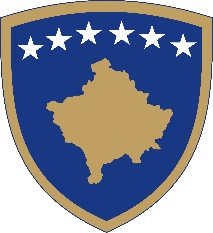 Republika e KosovësRepublika Kosova - Republic of KosovoAgjencia e Kosovës për Akreditim	Agencija Kosova za Akreditaciju	Kosovo Accreditation Agency